BERKELEY ROTARY CLUB CLIMATE ACTION COMMITTEE: RCACMINUTESDecember 17, 2020  5:30 ZOOM MEETINGPresent: Ignacio Franco, Ed Church, John Pardee, Tina Etcheverry, Anne Pardee, Steve Beckendorf, and Cal Rotaractor Karthik SreedharDiscussion prior to the meeting: -One can now make a donation to RI and specify PROTECTING THE ENVIRONMENT -John said ESRAG members now number 900 previously 400. Big West is the largest ESRAG Chapter with 216 members. Meeting called to order at 5:30 by Chairman, Ignacio Franco*=Action Items	 1. Minutes of December 3, 2020, were approved as submitted with one correction: 3b. Anne attended the BARSHEEP meeting, not Ed. 2. Update on communication with Rotary District Governor, Mark Roberts	a. Letter signed by Roberts has gone out to all the Presidents of District 5160 supporting the creation of a task force to support the environment. 	b. John has received 3 responses from Rotarians volunteering to be on the what is now referred to as a Task Force (to later become a Committee) – one from the Walnut Creek Rotary Club President, one from the AG to Yolo County’s RCs and one from an e-club in NorCal.  Tina and Ed will also join the discussion. John is expecting Karthik will also volunteer. Hopefully, D.G. Roberts will also attend as well as a member from each BARSHEEP Club. 	c. *Tina will contact about 22 people from her year as BRC President (2017-18). It was suggested we also check the ESRAG Bulletin for possible contacts. Anne mentioned the R.I. Newsletter: ESRAG – Environmental Sustainability Rotary Action Group which was emailed to all Rotarians. It includes a quote from Ed regarding the feral Freon collection. There’s also a myriad of suggestions for projects and gifts that sustain the planet.	d. John reiterated that this Task Force will follow along the goals of BRCAC – to educate & inform, to offer speakers. He suggests there should be links to BRCAC Minutes. 3. The Climate Safe California campaign with the Local Government Commissiona. See below: An Open Letter to Local Elected Officials on Climate Leadership Ed said that if a non-governmental body like Rotary were to endorse them, it would give elected officials a sense of community and put pressure on State officials. 	b. *Ed to talk to Chris to get Board of Directors approval.4. Update on Board Meetinga. Connection Grants were endorsed by BOD. Presentation to the membership at large will occur in January. *Chris to send letter out announcing Connection Grants to all Committee Chairs. *Tina to write proposal up for e-Rev. 1. Timeline is really fast – Proposals would need to answer the 4 questions (see December 3rd Minutes) in an Abstract due in February. It will then be eviewed by the Grants Committee (Grier Graff & Kurt Hauch) with selection by April. 2. Tina reminded us that some of the grant proposals we are considering, might be covered by a Club Grant for $5000 or a District Grant for $20,000. She is particularly partial to the idea of e-charging stations which could partner with UC Berkeley and expand to city streets. They could even piggy back with a non-profit (such as Rotary) and expand to low income areas in Berkeley or the BART Stations. As a side note, Ed mentioned that “as electric cars come of age and gas cars are phased out, some e-charging stations might actually make money”.3. Discussion of possible partners: -Anne brought to the Committee’s attention the recent newsletter from the Greenbelt Alliance: Climate SMART Update on Housing (https://www.greenbelt.org/climate-smart-development-endorsement-program/) which addresses the 2 crises of housing and climate. -John said that the Pollinator Gardens have already existing partners with the City, the University and the non-profit, Transition Berkeley,(https://www.transitionberkeley.org)- Steve mentioned another possible partner: Friends of the Earth who have a campaign to urge major supermarkets to stop purchasing produce from suppliers who use toxic pesticides. 	b. Action Items: 1. *Ignacio would like “light abstracts” for Connection Grants for our next meeting- January 7th2. The Committee will discuss the abstracts and Ignacio will hold a Google Pole so that we can take a proposal to the BOD by the end of January.	a. Ignacio will work on e-v Charging Stations	b. Ed to research Urban Forests	c. Anne to look at housing possibilities	d. Maxim may find Climate Change and Social Justice connections	c. John to present Pollinator Gardens3. BARSHEEP meets the 2nd Tuesday of the month – (possibility of presenting our abstract by January 12th?)NEXT MEETING: Thursday, January 7th, 2021  5:30 ZOOM invitation and Agenda to be sent by Chairman Ignacio FrancoRespectfully submitted,Anne PardeeBerkeley Rotary Climate Action Committee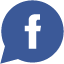 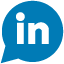 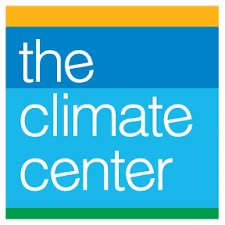 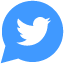 